Publicado en Madrid, Barcelona, Islandia el 03/08/2017 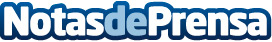 Auroras Boreales, magia en el cieloCuando Galileo Galilei en 1619 puso nombre a este fenómeno de luz y color no predecía el impacto turístico que generaría en los países del norte de Europa, no solamente entre profesionales y amateurs de la fotografía, sino también en los viajeros deseosos de experiencias de viajeDatos de contacto:Ana SanchezIslandiaViajes.NET915591318Nota de prensa publicada en: https://www.notasdeprensa.es/auroras-boreales-magia-en-el-cielo Categorias: Internacional Fotografía Viaje Entretenimiento E-Commerce http://www.notasdeprensa.es